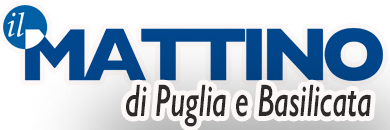 https://www.ilmattinodifoggia.it/news/puglia/47428/coronavirus-gli-psicologi-pugliesi-ignorate-i-social-veicolano-solo-terrore.htmlCoronavirus, gli psicologi pugliesi: «Ignorate i social, veicolano solo terrore»“Ancora una volta i social si dimostrano terreno fertile per trasmettere un terrore privo di fondamenta razionali, che alterano la capacità di lettura della realtà", presidente Ordine Psicologia della Puglia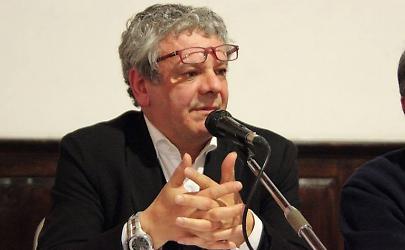 “Tenete a mente che c’è gente che approfitta di queste occasioni per far leva sulle nostre umane debolezze e paure. Siate sereni e fidatevi solo ed esclusivamente delle informazioni che trovate sui siti internet delle autorità sanitarie nazionali”, conclude il presidente dell’Ordine degli Psicologi della Puglia, Vincenzo Gesualdo23 febbraio 2020